The Medical Centre Port Glasgow               Newsletter Winter 2016 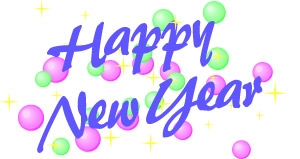 Drop in Blood clinic We are happy to inform you that the practice have a new drop in blood clinic starting on the 18th January between 12.30pm and 1.00pm morning drop in clinic remains the same between 8.00am and 8.30am.Blood clinic times8.00am-8.30am and 12.30pm-1.00pm Text message alertNever miss your appointment again.We now send text alerts to remind you of your appointment times. Please check with reception that we have an up to date mobile telephone number. New RegistrationsIf you are interested in joining our practice list. Please remember to bring a form of ID to reception when collecting your registration form. Failure to bring ID will result in a delay in your registration Eye conditionsIf you are bothered with any eye complaint or infection. It has been agreed by the Health board that your first port of call would be the Optician.Why does reception staff ask questions about your illness?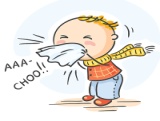 It is not a case of being nosey.Reception staff are trained to ask certain questions in order to ensure you receive The most appropriate medical careFrom the most appropriate health professional At the most appropriate timeReceptionists are asked to collect brief information from patients to help prioritise house calls and phone calls Reception staff, like all members of the team, is bound by confidentiality rules WebsitePlease visit our new website www.portglasgowmedicalcentre.org.ukDrop in Blood clinic We are happy to inform you that the practice have a new drop in blood clinic starting on the 18th January between 12.30pm and 1.00pm morning drop in clinic remains the same between 8.00am and 8.30am.Blood clinic times8.00am-8.30am and 12.30pm-1.00pm Text message alertNever miss your appointment again.We now send text alerts to remind you of your appointment times. Please check with reception that we have an up to date mobile telephone number. New RegistrationsIf you are interested in joining our practice list. Please remember to bring a form of ID to reception when collecting your registration form. Failure to bring ID will result in a delay in your registration Eye conditionsIf you are bothered with any eye complaint or infection. It has been agreed by the Health board that your first port of call would be the Optician.Why does reception staff ask questions about your illness?It is not a case of being nosey.Reception staff are trained to ask certain questions in order to ensure you receive The most appropriate medical careFrom the most appropriate health professional At the most appropriate timeReceptionists are asked to collect brief information from patients to help prioritise house calls and phone calls Reception staff, like all members of the team, is bound by confidentiality rules WebsitePlease visit our new website www.portglasgowmedicalcentre.org.ukPatient AccessHave you registered for our new online service?Please speak to reception to register for booking and cancelling appointments and ordering your repeat prescriptions. PrescriptionsPlease allow 24hrs for order before you collect your prescription from the surgery. If you have requested it to go to the pharmacy, please allow longer as they have to prepare it for you.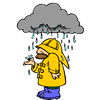 Contact details It is really important that we have your correct details. So we would appreciate if you can update the practice with any new telephone numbers or change of address. You can do this on the websiteBaby Weight ClinicYou can now have your baby weighed at the Boglestone clinic every Friday between 1.30pm and 2.30pm. Just call 01475 701058 to book an appointment.Antenatal bookingIf you have just found out that you are pregnant, please call 0141 2324005 to arrange your first initial booking appointmentEarly Morning SurgeryOn a Thursday and Friday Morning we run a surgery starting at 7.30am. These appointments can be made 2 weeks prior                     Flu vaccinationIf you have not yet had your flu vaccination, please contact reception on 01475705604 to make an appointment.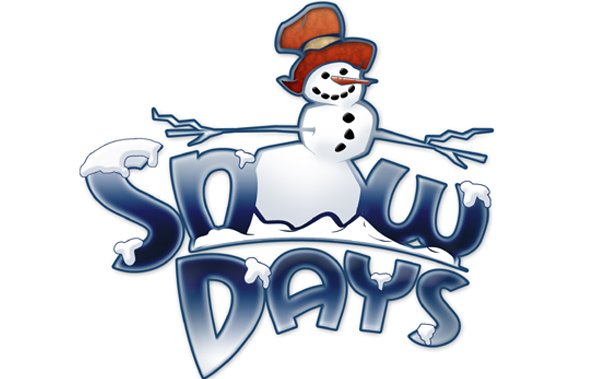 